Додаток 1								до рішення виконавчого комітету 									Миргородської міської ради 									від 15 лютого 2023 року № 43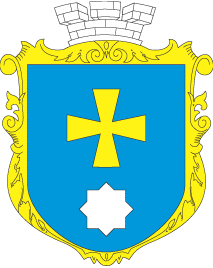 МИРГОРОДСЬКА МІСЬКА РАДАВИКОНАВЧИЙ КОМІТЕТМИРГОРОДСЬКА МІСЬКА РАДАВИКОНАВЧИЙ КОМІТЕТІнформаційна картаПРИЗНАЧЕННЯ допомоги НА ДІТЕЙ, ЯКІ ВИХОВУЮТЬСЯ У БАГАТОДІТНИХ СІМ’ЯХІК-21/201.Орган, що надає послугуУправління соціального захисту населення Миргородської міської ради2.Місце подання документів та отримання результату послугиВідділ «Центр надання адміністративних послуг» виконавчого комітету Миргородської міської ради вул. Гоголя,171/1,  тел/факс (05355) 5-03-18http://myrgorod.pl.uae-mail: cnap_mirgorod@ukr.netВіддалене робоче  місце відділу «Центр надання адміністративних послуг» виконавчого комітету Миргородської міської радивул. Гоголя,92,   понеділок  - четвер з 8.00 до 17.00п’ятниця з 8.00 до 15.45перерва з 12.00 до 12.453.Перелік документів, необхідних для надання послуги та вимоги до них 1) Заява за формою, затвердженою наказом Міністерства соціальної політики України від 21.04.2015 № 441 
(при  пред’явленні паспорта громадянина України (паспортного документа іноземця) або іншого документа,  що посвідчує особу та підтверджує її спеціальний статус);2) копії посвідчення батьків багатодітної сім’ї (з пред’явленням оригіналу) та посвідчення дитини з багатодітної сім’ї (з пред’явленням оригіналу);3) копія свідоцтва про народження дитини (з пред’явленням оригіналу); 4) заява про виплату грошової допомоги, видана відповідною банківською установою.4. Оплата Безоплатно5.Результат послугиПовідомлення про призначення допомоги або мотивована відмова у призначенні 6. Термін виконанняНе пізніше 10 днів після надходження заяви зі всіма необхідними документами7.Спосіб подання документів/ отримання результатуЗаява та необхідні документи подаються особисто заявником управлінню соціального захисту Миргородської міської ради:через посадових осіб центру надання адміністративних послуг;поштою або в електронній формі через офіційний веб-сайт Мінсоцполітики або інтегровані з ним інформаційні системи органів виконавчої влади та органів місцевого самоврядування, або Єдиний державний веб-портал електронних послуг або в межах надання комплексної послуги „єМалятко”  (у разі технічної можливості) 8.Законодавчо- нормативна основа   Закон України „Про охорону дитинства” від 26.04.2001 № 2402-ІІI;  постанова Кабінет Міністрів України від 13.03.2019 № 250 „Деякі питання надання соціальної підтримки багатодітним сім’ям”; Порядок використання коштів, передбачених у державному бюджеті для виплати деяких видів допомог, компенсацій, грошового забезпечення та оплати послуг окремим категоріям населення, затверджений постановою Кабінету Міністрів України від 24.12.2019 № 1101;   наказ Міністерства соціальної політики України                   від 21.04.2015 № 441 „Про затвердження форми Заяви про призначення усіх видів соціальної допомоги, компенсацій та пільг”, зареєстрований у Міністерстві юстиції України 28.04.2015 за № 475/26920 .        9.Перелік підстав для відмови у наданні адміністративної послугиПодання документів до заяви не в повному обсязі;виявлення в поданих документах недостовірної інформації;заява подана особою, яка не має права на призначення допомоги 